               SPRS Payroll Outbound InterfaceSummary: SPRS Payroll outbound interface contains paycheck/Advice information that needs to be accepted and paid by USAS. After confirmation of Payroll and distribution, payroll admin needs to:create documentrun SPRS Payroll Outbound Interfacerun SPRS Audit Reportcontact Payroll Approver to release payroll file in SPRS.Nightly control-M job will pick up SPRS payroll file from agency I/O area and sends it to SPRS. If there are any errors with file, SPRS will send it back to CAPPS with status “USAS Rejected” along with SPRS Print/Error files (ERROR.LCV.CSV, INPUT.PAY.LCV, PAY.PRINT.LCV). Payroll Admin needs to review these files, fix the issue, regenerate payroll file and resubmit the document.Create DocumentDocument must be created for every payroll, On-Cycle or Off-Cycle, so it can be send to SPRS and processed by USAS.Navigation:	Main Menu -> Payroll for North America -> Payroll Distribution -> TX Create DocumentScreen Shot: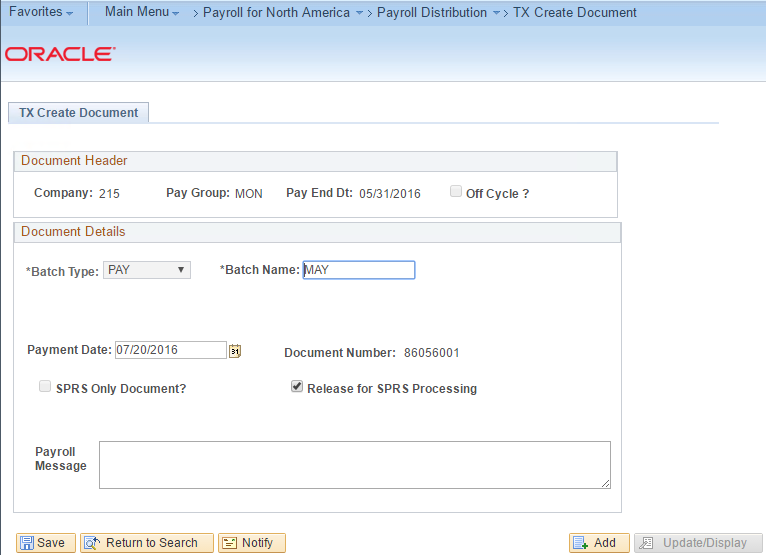 Steps required:For On-cycle payroll, batch type will be defaulted to PAY and grayed out. Also Off Cycle check box will be grayed out.Enter batch name (Ex: May On Cycle)Payment Date will be defaulted to Tomorrow. It has to be >= TomorrowSelect “Release for SPRS Processing” check box to send payroll file to SPRS.Click Save, then document number will be generated.Run SPRS Payroll Outbound InterfaceSPRS payroll file will be created and placed in agency’s I/O area. This interface picks up all documents that are in the status of “Reprocess SPRS” or “SPRS Requested”.Navigation:	Main Menu -> CAPPS Interfaces -> Payroll -> TX SPRS Pay OutboundScreen Shot: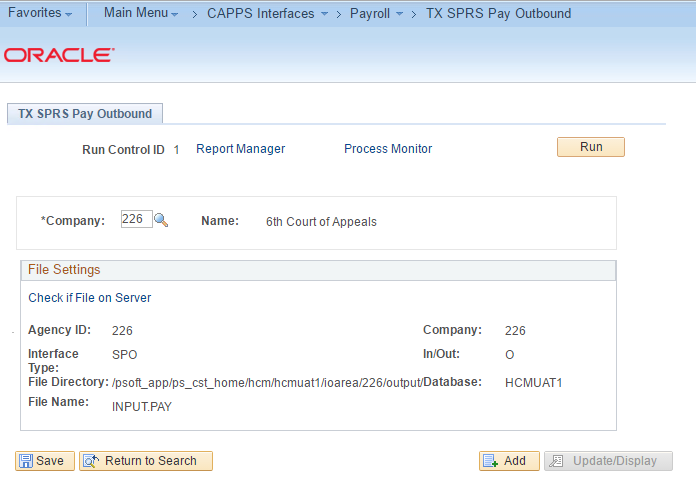 Steps required:Enter Company code (Ex: 226) of the agency for which SPRS payroll file needs to be created.Click Run (select Process “TX_SPRS_PR”)Run SPRS Audit ReportThis report contains Payroll and Distribution summary information. If payroll and distribution summaries do not balance, then payroll file will not processed by SPRS. 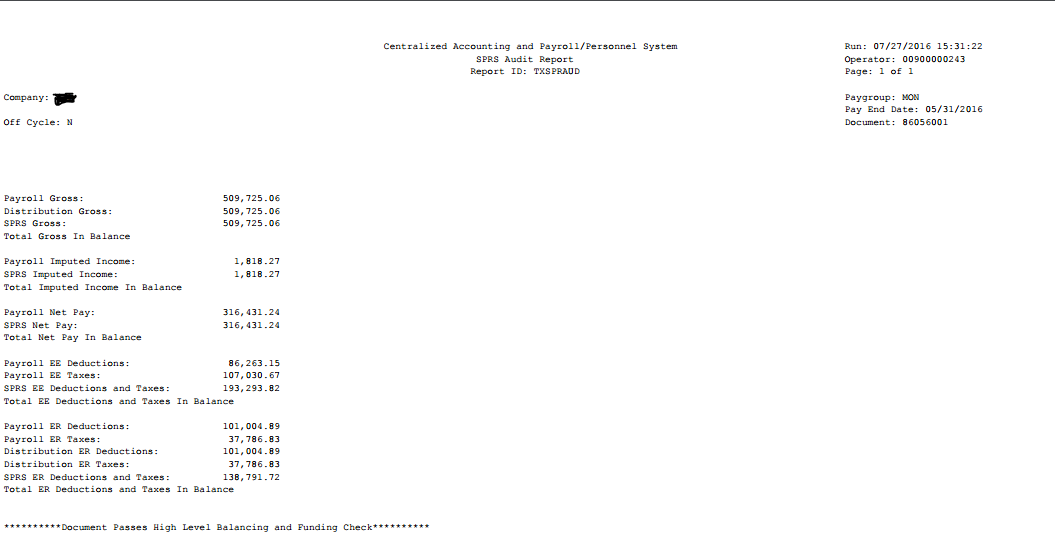 Navigation:Main Menu -> Payroll for North America -> Payroll Distribution -> TX SPRS Audit Rpt Screen Shot: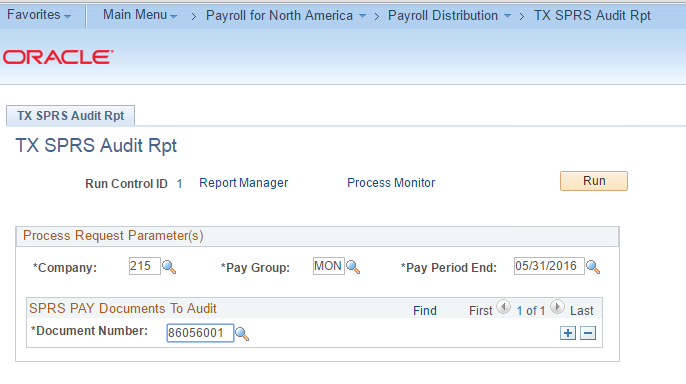 Steps required:Enter Company code, Paygroup and Pay End Date.Add documents that need to be audited including On and Off cycles.NOTESUse standard naming conventionPlace all desk aids on the shared drive under CAPPS Processes - N:\HCM\CAPPS FM- Processes,Req,Config,Scripts\CAPPS Business Processes,Documentation\Process Documentation,Aids,Helpful Hints\HR,Benefits & Position ManagementOpen the footer and click in the template file name then right click and select Update Field to auto change to your file name Follow the outline of this templateAdd additional data and/or notes at the end of the document